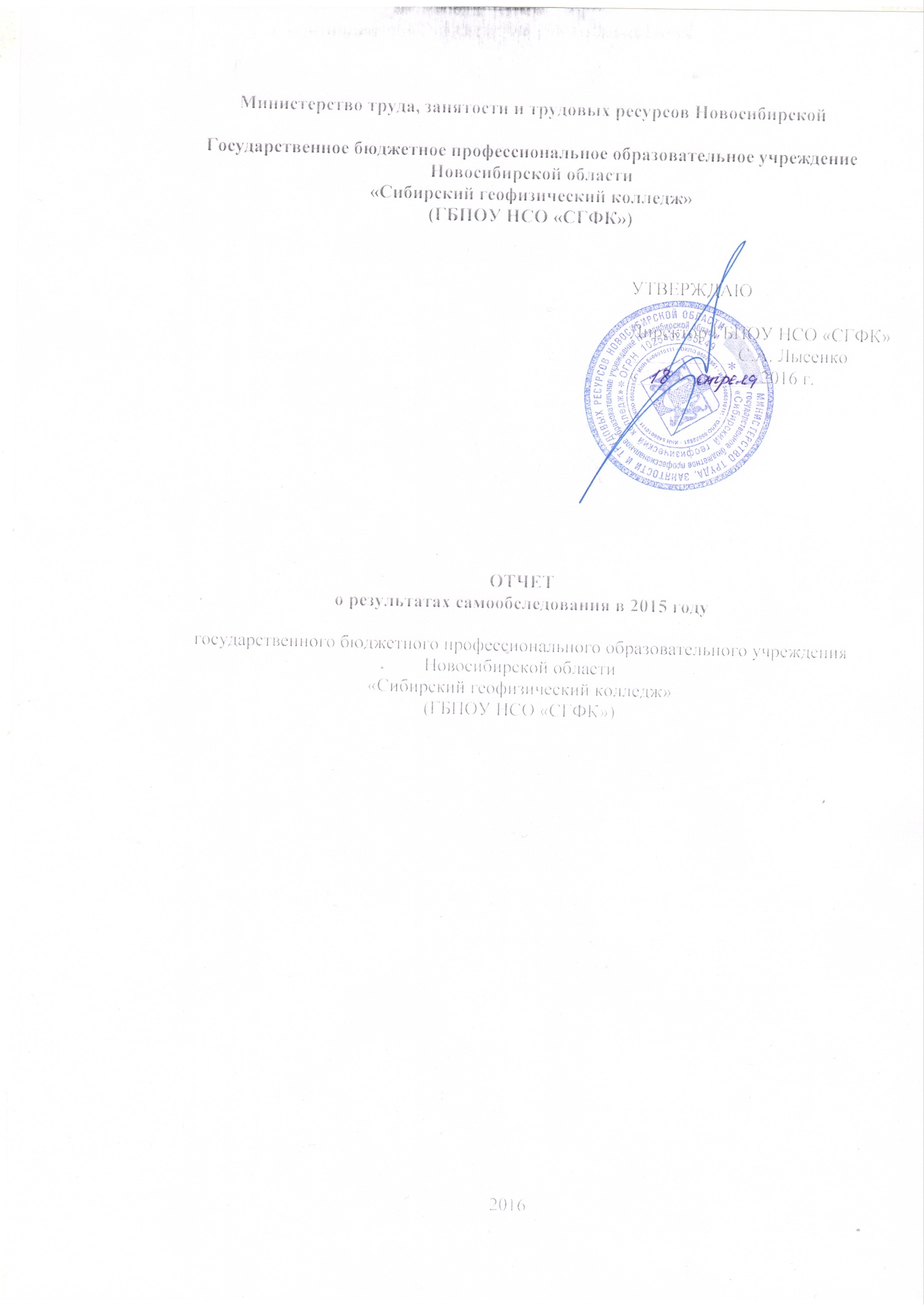 СодержаниеОрганизационно – правовое обеспечение образовательной деятельностиПолное наименование образовательного учреждения в соответствии с Уставом: государственное бюджетное профессиональное образовательное учреждение Новосибирской области «Сибирский геофизический колледж».Сокращенное наименование образовательного учреждения в соответствии с Уставом: ГБПОУ НСО «СГФК».Организационно – правовая форма: государственное бюджетное профессиональное образовательное учреждение субъекта Российской Федерации.Юридический адрес: 630048, г. Новосибирск, ул. Немировича – Данченко, д. 119.Фактический адрес: 630048, г. Новосибирск, ул. Немировича – Данченко, д. 119.Телефон/факс: (8-383) 314-94-08Электронная почта: ngrt-nsk@bk.ruСайт: www.sibgeomet.ruОбразовательное учреждение организовано совместным приказом от 22 мая 1945 г. №130/390 Комитета по делам геологии при СНК СССР и Комитета по делам высшей школы при СНК СССР.Распоряжением Правительства Новосибирской области от 18.01.2012 № 1-рп «О принятии в государственную собственность Новосибирской области федеральных образовательных учреждений среднего профессионального образования» техникум принят в государственной собственность Новосибирской области и переименован в государственное бюджетное образовательное учреждение среднего профессионального образование Новосибирской области «Новосибирский геологоразведочный техникум», о чем внесена запись в Единый государственный реестр юридических лиц. На основании Распоряжения Правительства Новосибирской области от 26.05.2014 г. № 167-рп «О реорганизации государственного бюджетного образовательного учреждения среднего профессионального образования Новосибирской области «Новосибирский геологоразведочный техникум» и государственного бюджетного образовательного учреждения начального профессионального образования Новосибирской области «Профессиональное училище № 7» государственное бюджетное образовательное учреждение начального профессионального образования Новосибирской области «Профессиональное училище № 7» реорганизовано в форме присоединения к государственному бюджетному образовательному учреждению среднего профессионального образования Новосибирской области «Новосибирский геологоразведочный техникум».В соответствии с распоряжением Правительства Новосибирской области от 05.03.2015 г № 76 – рп «О переименовании государственного бюджетного образовательного учреждения среднего профессионального образования Новосибирской области «Новосибирский геологоразведочный техникум» государственное бюджетное образовательное учреждение среднего профессионального образования   Новосибирской области «Новосибирский геологоразведочный техникум» переименован в государственное бюджетное профессиональное образовательное учреждение Новосибирской области «Сибирский геофизический колледж», о чем внесена запись в Единый  государственный реестр юридических лиц.Учредителем колледжа является Правительство Новосибирской области, департамент имущества и земельных отношений Новосибирской области и Министерство труда, занятости и трудовых ресурсов Новосибирской области.Деятельность колледжа осуществляется в соответствии с законодательством Российской Федерации в области образования и уставом колледжа, зарегистрированным Межрайонной ИФНС № 16 по Новосибирской области (свидетельство серии 54 № 005011023). В настоящее время колледж имеет лицензию серия А 0002889 рег. № 7555  от 31.05.2012,  выданную Министерством образования, науки  инновационной политики Новосибирской области на право ведения образовательной деятельности по программам среднего профессионального образования базового уровня по специальностям: 21.02.11 Геофизические методы поисков и разведки месторождений полезных ископаемых, 21.02.12 Технология и техника разведки месторождений полезных ископаемых, 21.02.13 Геологическая съемка, поиски и разведка месторождений полезных ископаемых и по профессии 05.01.01 Гидрометнаблюдатель (лицензия бессрочная).В феврале 2013 года Профессиональное училище № 7 прошло государственную аккредитацию, выдано Свидетельство о государственной аккредитации серия 54А01 № 0000566 от 06 мая 2013 года.  Свидетельство действует до 06 мая 2019 года.В мае 2014 года Новосибирский геологоразведочный техникум успешно прошел государственную аккредитацию, выдано Свидетельство о государственной аккредитации серия 54А03 № 0000033 от 22 декабря 2014 года. Свидетельство действует до 22 декабря 2015 года.В состав колледжа входят очное отделение, три цикловых комиссии, комплекс учебных кабинетов и лабораторий специальных дисциплин, спортивный зал, библиотека, столовая, общежитие, медицинский пункт, и другие административно – управленческие подразделения. Правовой статус и функции структурных подразделений колледжа определяются соответствующими положениями, утвержденными директором колледжа.Общее руководство колледжем осуществляет Совет колледжа, непосредственное управление – директор колледжа.Совет колледжа рассматривает вопросы экономического и социального развития, обсуждает сметы расходования внебюджетных средств, заслушивает отчеты руководителей подразделений, обсуждает внутренние локальные нормативные акты. В составе Совета колледжа работают 8 человек, все сотрудники колледжа. Работа Совета регламентируется Положением о Совете колледжа.В колледже функционирует педагогический совет, который рассматривает вопросы, связанные с разработкой и реализацией в практике работы моделей специалистов – выпускников колледжа, воспитанием профессионально – значимых личных качеств будущих специалистов, мониторингом восстребованности выпускников, внедрением инновационных педагогических технологий в профессиональном образовании; мониторингом качества, совершенствованием научно – исследовательской работы студентов, обобщением опыта работы преподавателей; с анализом приема, выпуска, итогов промежуточной и итоговой аттестации, состоянием и задачами учебно – методического обеспечения; совершенствованием форм социального партнерства.Методический совет колледжа занимается проблемами внедрения педагогических инноваций, совершенствования  качества обучения и воспитания студентов, методической работы, методического обеспечения реализации федеральных государственных образовательных стандартов, разработки и экспертизы учебно – методической документации, повышения педагогического мастерства преподавателей.Цикловые комиссии осуществляют непосредственное руководство деятельностью преподавателей по реализации программ подготовки рабочих, служащих и по реализации программ подготовки специалистов среднего звена, организации методической и научно – исследовательской деятельности преподавателей и студентов.На основе действующего законодательства в сфере среднего профессионального образования в колледже разработаны собственные локальные нормативные документы, регламентирующие образовательную деятельность.Перечень внутренней нормативной документации по организации образовательного процесса в ГБПОУ НСО «СГФК»Положение о педсовете (2015 г.).Правила внутреннего трудового распорядка (2013 г.)Положение о комиссии по трудовым спорам (2013 г.)Положение об общем собрании работников и представителей обучающихся 92013 г.)Положение о порядке создания, организации работы, принятия решений комиссии по урегулированию споров между участниками образовательных отношений (2014 г.)Положение о преподавателе (2013 г.)Положение о порядке установления соотношения учебной (преподавательской) и другой педагогической работы преподавателей (2014 г.)Положение о реализации права педагогов на бесплатное пользование образовательными, методическими и научными услугами (2014 г.)Положение о методическом совете (2015 г.)Положение о текущем контроле знаний и промежуточной аттестации обучающихся (2015 г.).Положение об отделении профессиональной подготовки (2015 г.).Положение об учебной части (2015 г.)Положение о ведении журналов учебных занятий (2013 г.)Положение о расписании учебных занятий (2013 г.)Положение о порядке перезачета соответствующих дисциплин, профессиональных модулей, освоенных в процессе предшествующего обучения (в том числе в других образовательных учреждениях) (2014 г.)Положение о правилах внутреннего распорядка обучающихся (2013 г.)Положение о порядке посещения обучающимися по их выбору мероприятий, не предусмотренных учебным планом (2014 г.)Положение об учебном кабинете (2015 г.)Положение о цикловой комиссии (2015 г.)Положение о методическом кабинете (2015 г.)Положение о проведении конкурса профессионального мастерства по профессии «Гидрометнаблюдатель» (2015 г.)Положение о проведении конкурса профессионального мастерства по скоростной радиотелеграфии (2015 г.)Положение о порядке предоставления жилых помещений в общежитии обучающимся, нуждающимся в жилой площади (2014 г.)Положение об организации и проведении контрольной недели на очном отделении (2015 г.)Положение о порядке назначения государственной академической стипендии, государственной социальной стипендии студентам (2015 г.)Положение об аттестации педагогических работников на подтверждение соответствия занимаемой ими должности (2015 г.)Положение о порядке предоставления платных образовательных услуг (2015 г.)Положение о приемной комиссии (2015 г.)Положение по организации и проведению государственной итоговой аттестации по образовательным программам среднего профессионального образования (2015 г.)Положение о классном руководителе (2013 г.).Положение об оплате труда.Положение об учебно – методическом комплексе учебных дисциплин, профессиональных модулей (2015 г.)Положение о порядке утверждения локальных актов (2015 г.).Правила приема на обучение по образовательным программа среднего профессионального образования (2015 г.) Также разработаны и утверждены в установленном порядке должностные инструкции всех категорий руководителей и сотрудников.Имеется вся необходимая нормативная документация, приказы, распоряжения, ведется учет бланков строгой отчетности. Организована система контроля за исполнением приказов и распоряжений.Организационно – правовое обеспечение образовательной деятельности осуществляется на основании Конституции РФ, Федерального закона «Об образовании в Российской Федерации», Порядка  организации  и  осуществления  образовательной  деятельности  по  образовательным программам среднего профессионального образования, утвержденного приказом Минобрнауки России  от  14  июня  2013г.  №464 (ред. от 22 января 2014 г. № 31),  Устава  колледжа,  собственной  нормативной  и распорядительной документации.Структура подготовки специалистовВ соответствии с действующей лицензией в техникуме реализуется:одна программа подготовки квалифицированных рабочих, служащих по профессии:05.01.01 Гидрометнаблюдатель;три программы подготовки специалистов среднего звена:21.02.11 Геофизические методы поисков и разведки месторождений полезных ископаемых;21.02.12 Технологи и техника разведки месторождений полезных ископаемых;21.02.13 Геологическая съемка, методы и поиски разведки месторождений полезных ископаемых.две программы профессиональной подготовки и переподготовки по рабочим профессиям:13590 Машинист буровой установки;17564 Радиооператор.Подготовка по специальностям, реализуемым в техникуме, ведется на базе основного общего, среднего общего, начального профессионального образования по очной форме обучения.По заочной  форме обучения завершают подготовку 18 человек, поступившие в 2011  году с полным возмещением стоимости обучения.Прием в 2014 года составил 100 человек. Контингент студентов по состоянию на 01.04.2015 года составил 254 человека, в том числе 41 человек обучается по программе подготовки квалифицированных рабочих, служащих, 213 человек обучается по программе подготовки специалистов среднего звена, из них 18 человек обучаются по заочной форме обучения.Выпуск специалистов в 2014 году составил 104 человека, в т.ч. 71 человек, завершивших обучение по программе подготовки квалифицированных рабочих, служащих.Содержание подготовки специалистов, рабочих Анализ учебных планов и рабочих учебных программКолледж имеет комплект Федеральных государственных образовательных стандартов всех специальностей и профессии, по которым ведется обучение. Образовательные стандарты по специальностям и профессии имеются у заместителя директора по учебно – производственной работе, в методическом кабинете, в учебной части, в цикловых комиссиях, в библиотеке, на официальном сайте техникума и являются доступными для преподавателей и студентов.Для реализации программ среднего профессионального образования (подготовки специалистов среднего звена, подготовки квалифицированных рабочих, служащих) по новым Федеральным государственным образовательным стандартам разработаны Паспорта основных профессиональных образовательных программ, рабочие учебные планы по всем реализуемым специальностям и профессиям в соответствии с требованиями ФГОС, письмом Минобрнауки России «О разъяснениях по формированию учебного плана ОПОП НПО и СПО», «Разъяснениями ФИРО о формированию учебного плана основной профессиональной образовательной программы начального профессионального образования/среднего профессионального образования».В рабочих учебных планах имеются сводные данные по бюджету времени (в неделях), план учебного процесса, перечень кабинетов, лабораторий, мастерских, пояснительная записка. В них отражены все циклы дисциплин, дисциплины, междисциплинарные курсы, профессиональные модули, предусмотренные стандартом. Рабочие учебные планы согласованы с работодателем.Инвариантная часть программы подготовки специалистов среднего звена по специальностям 21.02.11 Геофизические методы поисков и разведки месторождений полезных ископаемых, 21.02.12 Технология и техника разведки месторождений полезных ископаемых, 21.02.13  Геологическая съемка, поиски и разведка месторождений полезных ископаемых на базе основного общего образования составляет 199 недель, на базе среднего общего образования – 147 недель, вариативная часть – 25 недель (900 часов).Часть гуманитарных и социально – экономических дисциплин программы подготовки специалистов среднего звена базовой подготовки предусматривает изучение следующих обязательных дисциплин: «Основы философии», «История», «Иностранный язык», «Физическая культура».По дисциплине «Физическая культура» еженедельно предусмотрены 2 часа самостоятельной учебной нагрузки. Формой промежуточной аттестации являются зачёты, дифференцированные зачёты, не учитываемые при подсчёте допустимого количества зачётов в учебном году.Профессиональный цикл предусматривает обязательное изучение дисциплины «Безопасность жизнедеятельности». Объём часов на дисциплину составляет 68 часов, из них на освоение основ военной службы - 48 часов.Учебная и производственная практика (по профилю специальности и преддипломная) реализовываются концентрированно в несколько периодов.Учебным планом предусмотрена учебная практика - 10 недель, производственная (по профилю специальности) - 15 недель, преддипломная - 4 недели.При проведении текущей и промежуточной аттестации успеваемость обучающихся определяется оценками «отлично», «хорошо», «удовлетворительно», «неудовлетворительно».Государственная итоговая аттестация включает в себя подготовку (4 недели) и защиту (2 недели) выпускной квалификационной работы в форме дипломного проекта. Порядок проведения государственной итоговой аттестации определяется «Положением о государственной итоговой аттестации ГБОУ СПО НСО «НГРТ».Обязательным требованием является соответствие тематики дипломного проекта содержанию одного или нескольких профессиональных модулей.К защите выпускной квалификационной работы допускаются студенты, полностью освоившие программу подготовки специалистов среднего звена по специальности базовой подготовки и успешно прошедшие все предшествующие аттестационные испытания, предусмотренные учебным планом ГБОУ СПО НСО «НГРТ».Результаты защиты выпускной квалификационной работы в форме дипломного проекта определяются оценками «отлично», «хорошо», «удовлетворительно», «неудовлетворительно».На вариативную часть программы подготовки квалифицированных рабочих, служащих по профессии 05.01.01 Гидрометнаблюдатель выделено 216 часов, в том числе 144 часа обязательных учебных занятий.По дисциплине «Физическая культура» еженедельно предусмотрены 2 часа самостоятельной учебной нагрузки, включая игровые виды подготовки за счет различных форм внеаудиторных занятий в спортивных клубах и секциях.Учебная практика по ПМ. 01 Гидрометеорологические наблюдения и работы и ПМ. 02 Техническое обслуживание приборов и оборудования реализуется  рассредоточено, чередуясь с теоретическим обучением в рамках профессиональных модулей при обязательном сохранении на протяжении учебного года объема часов. Учебная практика проводится на собственной метеорологической учебной станции под руководством мастеров производственного обучения и начальника УГМС «Учебная».Производственная практика (по профилю специальности) реализуется сосредоточено в соответствии с графиком учебного процесса  по договорам с ФГБУ «Западно – Сибирское управление по гидрометеорологии и мониторингу окружающей среды» -   социальным партнером колледжа. Руководство осуществляет  мастер производственного обучения колледжа и специалист  управления.Учебная практика предусмотрена в рамках модулей:ПМ. 01 Гидрометеорологические наблюдения и работы – 504 часа;ПМ. 02 Техническое обслуживание приборов и оборудования – 36 часов.Производственная практика (по профилю специальности) реализуется в рамках модулей:ПМ. 01 Гидрометеорологические наблюдения и работы – 72 часа;ПМ. 02 Техническое обслуживание приборов и оборудования – 72 часа.Цели и задачи, программы и формы отчетности определены колледжем по каждому виду практики в соответствующем Положении.Аттестация по итогам производственной практики проводится с учетом (или на основании) результатов, подтвержденных документами соответствующей организации. Выделенные ФГОС СПО часы вариативной части ППКРС  (216 часов максимальной учебной нагрузки, в том числе 144 часа обязательных учебных занятий), использованы с целью расширения и углубления подготовки, определяемой содержанием обязательной части, получения дополнительных умений и знаний, необходимых для обеспечения конкурентоспособности выпускника в соответствии с запросами регионального рынка труда, следующим образом:Обязательная аудиторная нагрузка раздела «Профессиональный учебный цикл» увеличена на 144 часа. Практикоориентированность для данного рабочего плана составила 61,1%, при рекомендуемом диапазоне допустимых значений для ППКРС  базовой подготовки - 50-65%.Промежуточная аттестация проводится как в период сессии (1 неделя в учебном году), так и рассредоточено после изучения отдельных дисциплин или профессиональных модулей.Для дисциплин общепрофессионального учебного цикла  в качестве промежуточной аттестации предусмотрены зачет, дифференцированный зачет, экзамен.  Причем для дисциплины «Физическая культура», изучаемой в течение всего курса обучения, промежуточная аттестация планируется в форме зачета или дифференцированного зачета.   При освоении программ междисциплинарных курсов формой промежуточной аттестации по МДК является  дифференцированный зачет, экзамен.По завершению освоения профессиональных модулей проводятся экзамены по профессиональному модулю, направленные на проверку сформированности компетенций и готовности выпускника к выполнению вида профессиональной деятельности, определенных в разделе «Требования к результатам освоения ППКРС» федерального государственного образовательного стандарта. Итогом проверки является оценка, выставленная по пятибалльной шкале: «отлично», «хорошо», «удовлетворительно», «неудовлетворительно».Государственная итоговая аттестация включает защиту выпускной квалификационной работы (выпускная  практическая квалификационная  работа и письменная экзаменационная работа).  Междисциплинарный экзамен по специальности не предусматривается. Тематика выпускной квалификационной работы в обязательном порядке соответствует содержанию одного или нескольких профессиональных модулей.Для студентов, обучающихся на базе основного общего образования предусмотрена реализация Федерального государственного образовательного стандарта среднего (полного) общего образования (профильное обучение), в пределах образовательной программы среднего профессионального образования, которая осуществляется в соответствии с Федеральными базисными учебными планами и примерными учебными планами для образовательных учреждений Российской Федерации, реализующих программы общего образования (приказ Минобразования РФ от 09.03.2004 № 1312 в редакции от 01.02.2012 с изменениями, вступившими в силу с 01.09.2012).Учебный процесс колледжа обеспечен рабочими программами, разработанными в соответствии с ФГОС СПО по специальностям 21.02.11, 21.02.12, 21.02.13 и по профессии 05.01.01 и Разъяснениями Министерства образования и науки РФ по формированию примерных программ учебных дисциплин, профессиональных модулей начального профессионального и среднего профессионального  образования.Рабочие учебные программы разрабатывались преподавателями колледжа. Рабочие программы учебных дисциплин имеют внутреннюю рецензию. Рабочие программы профессиональных модулей имеют внутренние и внешние рецензии специалистов предприятий, научно – исследовательских  институтов – социальных партнеров. Рабочие программы утверждены Методическим советом колледжа.Контрольные экземпляры рабочих программ хранятся у заместителя директора по учебно – производственной работе. Ежегодно проводится корректировка рабочих программ.Создается электронная база рабочих программ. Рабочие программы на бумажных носителях и в электронном виде имеются в цикловых комиссиях. Учебно – методическое и информационное обеспечениеБиблиотечно – информационное обеспечение требует модернизации, а именно создание электронного фонда библиотеки. Общий фонд литературы  в количестве 13473 экземпляров, в том числе  учебная основная – 10366 экземпляров, учебно – методическая 2907 экземпляров, художественная 200 экземпляров.В читальном зале хранятся контрольные экземпляры учебной литературы, учебные и методические пособия, энциклопедии, справочная литература, нормативная литература и периодические издания по всем отраслям знаний и по каждому профилю подготовки кадров, а также редкие ценные издания.Часть учебной литературы хранится и используется в кабинетах у преподавателей.Колледж имеет 30 единиц персональных компьютеров. Только 15 компьютеров имеют выход в Интернет. Оборудовано два компьютерных класса, один из них оборудован мультимедийным проектором, интерактивной доской.В образовательном процессе профессиональных учебных дисциплин, общепрофессиональных дисциплин и профессиональных модулей активно внедряются информационные технологии. На занятиях используется операционная система Windows XP, 07 с приложениями MS Office, Coral Draw, система тестирования АСТ – тест, автоматизированный  метеорологический комплекс АМК. Для методического обеспечения образовательного процесса преподавателями и мастерами производственного обучения разработаны учебно – методические комплексы по всем учебным дисциплинам и профессиональным модулям, включающие три структурных компонента: нормативная документация, учебно – методическая документация, средства контроля. Структурный компонент «Нормативная документация» содержит извлечение из ФГОС СПО по специальности (профессии) – государственные требования к обязательному минимуму содержания и уровню подготовки выпускника по учебной дисциплине, профессиональному модулю; рабочую программу учебной дисциплины (профессионального модуля), утвержденную методическим советом колледжа; календарно – тематический план (очное отделение), утвержденный цикловой комиссией, заместителем директора по учебно - производственной работе; календарно – тематический план (заочное отделение), утвержденный цикловой комиссией, заместителем директора по учебно - производственной работе. Структурный компонент «Учебно – методическая документация» содержит: обязательную учебно-методическую документацию, а именно: курс лекций (при отсутствии учебников), методическую инструкцию по созданию методического обеспечения  лабораторных работ и практических занятий, методические указания по выполнению практических работ, методические указания по выполнению лабораторных работ, методические указания по выполнению курсовых работ, методические указания по выполнению внеаудиторной самостоятельной  работы студентов, методические указания и контрольные задания домашней контрольной работы для студентов заочного отделения, методические указания по прохождению учебной и/или производственной практики по профилю специальности (для профессиональных модулей). Возможная (дополнительная) учебно-методическая документация включает в себя учебные пособия, в том числе электронные, сборники задач, ситуаций, слайд-конспекты, уроки-презентации, частные методики изучения отдельных тем, письменные консультации для студентов заочного отделения и т.д. Структурный компонент «Средства контроля» содержит обязательные средства контроля: комплект контрольно – оценочных средств (КОС) профессионального модуля, комплект контрольно – измерительных материалов (КИМ) учебной дисциплины, материалы рубежного контроля разделов профессионального модуля (комплексные контрольные работы, комплексные тестовые задания), материалы промежуточной аттестации. Возможны (дополнительные) средства контроля: тестовые задания входного, текущего контроля, кроссворды по темам, частные методики контроля знаний и т.д.Содержание УМК регламентировано Положением об учебно – методическом комплексе учебной дисциплины, профессионального модуля.За 2014 год преподавателями было создано:рабочих программ по учебным дисциплинам – 4;рабочих программ по профессиональным модулям – 3;методических указаний по выполнению практических работ – 10;методических указаний по выполнению самостоятельной внеаудиторной работы студентов - 2; курс лекций – 2;методические указания по прохождению учебной практики – 1;методические указания по прохождению производственной практики – 1;КИМов по дисциплине – 2;КОСов по профессиональному модулю – 1. Организация учебного процессаУчебный процесс  в колледже строится в соответствии с рабочими учебными планами по специальностям и профессии, с утвержденным графиком.Календарный график соответствует утверждённым учебным планам, нормативы каникулярного времени и времени выпуска специалистов соблюдены.Контроль за учебным процессом осуществляет заместитель директора по учебно – производственной работе, заведующий учебной частью, председатели цикловых комиссий.Обязательные занятия регулируются стабильным расписанием по семестрам и текущим расписанием, количество часов учебной нагрузки соответствует рабочим учебным планам, сочетание дисциплин рациональное, недельная нагрузка не более 36 часов.Расписание оформляется компьютерной печатью и утверждается директором.Объем консультаций планируется и доводится до сведения преподавателей ежегодно, входит в общий объем внеаудиторной нагрузки. Максимальная нагрузка не превышает 54 часа в неделю.Распределение нагрузки преподавателей проводится в мае.На каждую дисциплину, профессиональный модуль образовательной программы преподавателями разработаны календарно – тематические планы, в которые, наряду с дидактическими единицами рабочей программы, внесены виды самостоятельной внеаудиторной  работы и методы контроля за ее выполнением.Учет часов и анализ выполнения педагогической нагрузки, правильность ведения журналов проводится заведующим учебной частью. Один раз в семестр выборочную проверку журналов проводит зам. директора по учебно – производственной работе. Результаты этих проверок анализируются и обсуждаются  на педагогических советах. Правила ведения журналов изложены в Положении о порядке ведения журнала учебных групп, являющегося обязательным для всех преподавателей и мастеров производственного обучения.При проведении практических и лабораторных работ по иностранному языку, и с применением сложной техники предусмотрено деление на подгруппы, если численность студентов составляет от 8 до 12 человек соответственно.Промежуточная аттестация студентов проводится в соответствии с рабочим учебным планом и  Положением о текущем контроле знаний и промежуточной аттестации обучающихся. Учебный процесс для групп заочной формы обучения организован в соответствии с требованиями ФГОС. Расписание занятий находится на отдельном стенде и устанавливается на период лабораторно – экзаменационной сессии, согласно утвержденному календарному учебному графику.Учебная и производственная практика по всем специальностям и профессии организуется в соответствии  требованиями ФГОС, рабочими учебными планами, Положением о практике студентов, осваивающих программы подготовки специалистов среднего звена и программы подготовки квалифицированных рабочих, служащих по профессии.Учебная и производственная практика для студентов специальностей 21.02.11 Геофизические методы поисков и разведки месторождений полезных ископаемых, 21.02.13 Геологическая съемка, поиски и разведка месторождений полезных ископаемых проводится под руководством научных сотрудников Сибирского научно – исследовательского института геологии, геофизики и минерального сырья, научно – производственного предприятия геофизической аппаратуры «Луч» и в базовых предприятиях (ООО «Сибгеотех», ФЛ ГУГГП РС (Я) «Якутскгеология» филиал «Алданский», ООО «Сибнефтегеофизика», ОАО «Запсибгеологосъемка», ОАО «Новосибирская геолого – поисковая экспедиция»).  Учебная и производственная практика для студентов специальности 21.02.12 Технология и техника разведки месторождений полезных ископаемых организуется на таких базовых предприятиях, как ООО «Новосибирская геолого – поисковая экспедиция», ООО «Спецбурение», ООО «Ремсельбурвод», ООО «ВостокБурвод», ФГУ геологическое предприятие «Урангеологоразведка», Сибирский филиал «Березовгеология».Учебная практика по профессии 05.01.01 Гидрометнаблюдатель организуется сосредоточено на метеоплощадке колледжа в учебных лабораториях радиотехники, приемо – передающих устройств и источников питания, в мастерской по обработке метеорологической информации  под руководством начальника  ГМС «Учебная» и мастеров производственного обучения.  Производственная практика по профессии 05.01.01 Гидрометнаблюдатель организуется на базе ФГБУ «Западно-Сибирское управление по гидрометеорологии и мониторингу окружающей среды».Практика в базовых предприятиях организуется на основании долгосрочных договоров.  Заключено 25 договоров с вышеуказанными предприятиями. По результатам практики руководителями практики от организаций и мастерами производственного обучения формируется аттестационной лист, содержащий сведения об уровне освоения обучающимися профессиональных и общих компетенций, а также характеристика на обучающегося по освоению профессиональных  и общих компетенций в период прохождения практики.По окончании учебной и производственной практики по каждому профессиональному модулю проводится дифференцированный зачет. Дифференцированный зачет может проходить в рамках экзамена квалификационного по профессионального модуля. На протяжении практики по каждому профессиональному модулю студенты ведут дневник, предоставляя его на проверку руководителю практики от предприятия и руководителю – преподавателю.При прохождении преддипломной практики студенты составляют отчет о выполнении программы практики.Также учебный процесс в колледже организован так, чтобы отдельные разделы профессиональных модулей студенты изучали на площадке ВУЗа. Так, раздел «Основы геодезии», студентам колледжа преподает преподаватель Сибирского государственного университета геосистем и технологий. Студенты знакомятся и приобретают навыки работы с учебно – лабораторным оборудованием, адаптируются к системе ВУЗа, что помогает при продолжении обучения в системе высшего образования. Качество подготовки специалистовУровень требований при приемеПрием по всем специальностям и профессии осуществляется в соответствии Порядком приема на обучение по образовательным программам среднего профессионального образования, утвержденным приказом Минобрнауки России от 23.01.2014 № 36, Правилами приема колледжа, разработанными в соответствии с указанным документом.Прием в 2014 году по всем специальностям и профессии осуществлялся на общедоступной основе. Государственным заданием предусматривался прием на места за счет бюджетных ассигнований Новосибирской области в количестве 125 человек. Всего было подано 158 заявлений. Колледж осуществлял прием на обучение по образовательным программам среднего профессионального образования по специальностям и профессии на основе результатов освоения поступающими образовательной программы основного общего или среднего (полного) общего образования, указанных в представленных поступающими документах государственного образца об образовании. Средний конкурс по заявлениям в целом на очную форму обучения составил 1,42 человека на место. Наибольший конкурс наблюдался по специальности Геологическая съемка, поиски и разведка месторождений полезных ископаемых – 2 человека на место.Качество знаний студентов по результатам промежуточной аттестацииДля обеспечения контроля над усвоением содержания образовательных программ, реализуемых в колледже, в межсессионный период по результатам текущего контроля проводятся контрольные недели, график, проведения которых доводится до студентов и преподавателей в начале каждого семестра, а порядок проведения и подведения итогов регламентируется Положением об организации и проведении контрольной недели.Промежуточная аттестация организована согласно рабочему учебному плану и Положению о текущем контроле знаний и промежуточной аттестации обучающихся, утвержденному в 2015 году.Формами промежуточной аттестации являются экзамены, зачет, дифференцированные зачеты, экзамены по профессиональным модулям, экзамены квалификационные. Промежуточная аттестация проводится как в период сессии (2 недели в учебном году), так и рассредоточено после изучения отдельных дисциплин или профессиональных модулей.Для дисциплин «Иностранный язык», «Физическая культура», изучаемых в течение всего курса обучения, промежуточная аттестация планируется в конце каждого года в форме зачета или дифференцированного зачета. В остальных семестрах предусматриваются текущие формы контроля, результат которых будет учитываться в промежуточной аттестации по окончанию освоения дисциплины.Экзамены проводятся по утвержденному расписанию, составленному, на основании календарного учебного графика.Экзаменационные билеты составляются  в соответствии с требованиями ФГОС и Положением о текущем контроле знаний и промежуточной аттестации обучающихся, утверждаются методистом и заместителем директора по учебно – производственной работе.Проверка и анализ экзаменационных материалов промежуточной аттестации показали, что по уровню требований они соответствуют образовательному стандарту и дополнительным требованиям колледжа, кроме теоретических вопросов содержат задания, проверяющие профессиональные умения и навыки. Экзаменационные материалы периодически обновляются.Зачеты в основном проводятся в форме стандартизированного (тестового) контроля, в основном с использованием программы «АСТ – тест»,  защиты инженерных проектов, решения ситуационных задач.Показатели качественной успеваемости промежуточной аттестации за 2014 год составили по циклам дисциплин в целом по колледжу: ОД – 62,4%, ОГСЭ – 68,0%, ЕН – 56,86%, ОП – 64,9%, ПМ – 64,3%.Показатели качества в период промежуточной аттестации по специальностям представлены в таблице 1.Таблица 1 – Показатели качества в период промежуточной аттестации по специальностям и профессииПо специальностям 21.02.11 Геофизические методы поисков и разведки месторождений полезных ископаемых; 21.02.12 Технология и техника разведки месторождений полезных ископаемых; 21.02.13 Геологическая съемка, методы и поиски разведки месторождений полезных ископаемых выполняются курсовые работы. Их тематика рассматривается и одобряется цикловой комиссией по профессиональным модулям, утверждается заместителем директора по учебно – производственной работе. Тематика курсовых работ по всем специальностям имеет отраслевую, экономическую и практическую направленность. Работы выполняются на практическом материале геологоразведочных предприятий, экспедиций и научно – исследовательских институтов различных регионов нашей страны, носят частично – поисковый характер. Качество знаний выпускников по результатам итоговой аттестацииГосударственная итоговая аттестация по специальностям 21.02.11 Геофизические методы поисков и разведки месторождений полезных ископаемых; 21.02.12 Технология и техника разведки месторождений полезных ископаемых; 21.02.13 Геологическая съемка, методы и поиски разведки месторождений полезных ископаемых проводилась в форме защиты выпускной квалификационной работы (дипломной работы). Государственная итоговая аттестация по профессии 05.01.01 Гидрометнаблюдатель проводилась в форме защиты выпускной практической квалификационной работы.Порядок проведения государственной итоговой аттестации определен Положением о порядке проведения государственной итоговой аттестации. Программы государственной итоговой аттестации по специальностям и профессии ежегодно пересматриваются на педагогическом совете и утверждаются руководителями организаций – социальными партнерами.Темы дипломных работ имеют практико – ориентированный характер. Перечень тем разрабатывался преподавателями в рамках профессиональных модулей, рассматривался на заседании цикловой комиссии и утверждался директором техникума после предварительного положительного заключения работодателя.Показатели качественной успеваемости государственной итоговой аттестации за 2013 – 2014 учебный год представлены  в таблице 2. Показатели качественной успеваемости государственной итоговой аттестации  январь 2015 года представлены  в таблице 3.Таблица 2 – Качественная успеваемость государственной итоговой аттестацииТаблица 3 – Качественная успеваемость государственной итоговой аттестацииРезультаты государственной итоговой аттестации рассматриваются на Совете  техникума, педагогическом совете, обсуждаются на заседаниях цикловых комиссий. На основе отчетов председателей ГЭК составляются циклограммы устранения недостатков в подготовке выпускников.Председатели ГЭК являются специалистами с высшим образованием соответствующего профиля. Председатели имеют опыт работы в геологоразведочных предприятиях по аттестуемым направлениям деятельности. В отчетах отмечается, что выпускники по всем специальностям и профессии готовы к практической деятельности на современном рынке труда, имеют грамотную профессиональную речь, умеют работать с нормативными документами, демонстрируют грамотную работу с различными приборами. Организация и оформление результатов государственной итоговой аттестации соответствует требованиям. Уровень подготовки также соответствует требованиям федеральных государственных образовательных стандартов и требованиям региональных рынков труда.Востребованность выпускниковОдним из приоритетных направлений деятельности колледжа  является планомерная целенаправленная работа по повышению качества практической подготовки студентов и их трудоустройстве по окончании учебного заведения.В 2014 году колледжем продолжена работа по трудоустройству своих выпускников, которая непрерывно ведется с 2012 года – это координация работы по сбору и обобщению информации о состоянии рынка трудовых ресурсов, формирование портфеля заказов по специальностям (профессиям)  на основе запросов предприятий, анализ фактического трудоустройства выпускников.В целях содействия трудоустройству выпускников в колледже создана база данных предприятий, которая ежегодно обновляется. С большинством предприятий имеются определенные партнерские отношения, регулируемые различными договорными обязательствами.Первым шагом к успешному трудоустройству является оптимальный выбор предприятий – баз практики. Реализация практической подготовки студентов в образовательном процессе осуществляется в соответствии с учебными планами, включающими организацию и проведение всех видов практик (учебная, производственная, преддипломная). Практика студентов всех форм обучения осуществляется на основании договоров ГБПОУ НСО «Сибирский геофизический колледж» с предприятиями и организациями г. Новосибирска, Новосибирской области, Кемеровской области, республики Саха (Якутия) и др.С учетом современных тенденций создана официальная группа учебного заведения Вконтакте (http://vk.com/sibgeomet). Каждый студент колледжа и его выпускник имеют возможность познакомиться с открытыми вакансиями, размещаемыми работодателями, задать вопрос, поделиться опытом.Выпускники колледжа востребованы не только в Новосибирске и Новосибирской области. Они востребованы в регионах Восточной Сибири и Дальнего Востока, Приморского края, Бурятии и Забайкальского края. Выпускники трудоустраиваются в организации, которые входят в структуру Росгеологии, а это более 30 регионов нашей страны. Заявки на трудоустройство поступают из таких предприятий, как:Баженовская геофизическая экспедиция, г. Заречный Свердловской областиГорно-Алтайская экспедиция, с. Малоенисейское Бийского района Алтайского краяГравиметрическая экспедиция N 3, г. КрасноярскКрасноярскгеолсъемка, г. КрасноярскМагадангеология, г. МагаданОАО «Самаранефтегеофизика», г.СамараОАО «Севморнефтегеофизика», г. МурманскОАО «Сибнефтегеофизика», г. НовосибирскСахалинская геологоразведочная экспедиция, г. Южно-СахалинскЧитагеолсъемка, г. ЧитаЗапсибгеолсъемка, пос. Елань Кемеровской областиИркутскгеофизика, г. ИркутскСевморгео, г. Санкт-ПетербургФГУП «Сибирский научно-исследовательский институт геологии, геофизики и минерального сырья» (СНИИГГиМС), г. НовосибирскЧитагеологоразведка, г. ЧитаПо выпускникам 2014 года процент трудоустроенных составляет 75%, в том числе по полученной специальности  65%. Продолжают обучение по заочной форме обучения в ВУЗах – 5,8 %, в отпуске по уходу за ребенком – 6,7 % выпускников.Ежемесячно собираются сведения о трудоустройстве выпускников с помощью электронной почты, интернет (социальные сети), а также с использованием телефона и личной беседы.Организация, содержание и эффективность воспитательной работыПроцесс воспитания в колледже рассматривается как планомерная деятельность всего педагогического коллектива, направленная на создание условий для самореализации, саморазвития и самоорганизации личности студента, формирования общих компетенций, на здоровьесбережение студентов, воспитание профессионально – значимых личностных качеств.В 2014 – 2015 учебном году педагогический коллектив продолжает работать над повышением качества образования и подготовки конкурентоспособных специалистов для геологоразведочных предприятий. В этом направлении были поставлены следующие цели:создание условий для гармоничного развития личности и реализации ее творческого потенциала по различным направлениям;формирование системы ценностей гражданско – патриотического воспитания студентов, приобщения их к ценностям отечественной и мировой культуры;внедрение мероприятий по здоровьесбережению в студенческой среде, профилактике наркомании, курению, алкоголизма, суицидальных явлений;внедрение мероприятий по адаптации студентов групп нового набора и сохранению контингента;проведение лекций и бесед, направленных на профилактику экстремизма, терроризма, преступлений против личности, общества, государства;поощрение студенческого самоуправления и поддержка инициатив общественных молодежных объединений; развитие различных направлений социального партнерства в целях оптимизации воспитательной деятельности;воспитание профессионально – значимых качеств личности студентов в соответствии с моделью специалиста.Для достижения этих целей в колледже сформирована структура управления воспитательной деятельностью, в которую входят директор, заместитель директора по учебно – воспитательной работе, заведующий учебной частью, классные руководители учебных групп, руководители творческих объединений, мастера производственного обучения, преподаватели.Организация и руководство воспитательной работой в рамках колледжа осуществляется заместителем директора по учебно – воспитательной работе.Приказом директора в каждой учебной группе назначен классный руководитель, который, планирует и организует воспитательную работу со студентами группы.Согласно плана воспитательной работы ведется работа со студентами, классными руководителями, органами студенческого самоуправления, с родителями, через молодежные организации города, особенно тесно идет взаимодействие с ГБОУ ДОД НСО «Центр культуры учащейся молодежи», с отделом по делам молодежи Кировского района, с медико – психологическим центром «Родник», с городским штабом Добровольных молодежных дружин г. Новосибирска,  в тесном контакте с научно – исследовательскими институтами и геологоразведочными предприятиями как г. Новосибирска, так и других городов и регионов. Следует отметить, что воспитательная работа в этом году, была более многогранной, более насыщенной, студенты участвовали в различных конкурсах, фестивалях, олимпиадах. Формат мероприятий был различным: внутри учебного заведения, районные мероприятия, городски и областные.Воспитательную работу в 15 группах вели 10 классных руководителей. Регулярно проводились совещания и семинары классных руководителей по основным проблемам воспитания: «Формирование социальной активности студентов», «Адаптация студентов», «Здоровьесбережение в студенческой среде», «Профилактика асоциальных явлений», «Формирование гражданских позиций». В колледже всегда серьезно подходят к вопросам адаптации студентов групп нового набора и создания комфортных условий для обучения, проживания в общежитии, упрочения взаимопонимания между студентами и преподавателями, воспитателями, налаживания контакта с родителями и их своевременное информирование; улучшение абсолютной и качественной успеваемости студентов.В рамках воспитания гражданско – правовой позиции в колледже проводились такие мероприятия, как:  интерактивная викторина «Выборы - это интересно»,  проводил член союза юристов; семинар  фокус - группы «Альтаир» -  «Как имидж моей социальной страницы влияет на имидж моего учебного заведения».Созданный в колледже орган студенческого самоуправления – это Студенческий совет. Старосты групп проводят заседания Студенческого совета, собрания студенческих активов, конференции. Члены студсовета активно участвуют в организации и проведении различных мероприятий. Воспитательная работа ведется также в направлениях организации быта и отдыха студентов, проживающих в общежитии. Воспитателями составлен план мероприятий, включающий в себя важные задачи по созданию активной, здоровой студенческой среды.По плану направления «Наше здоровье и безопасность» проведено анкетирование студентов групп нового набора психологами центра «Родник» по профилактике зависимостей.  В колледже регулярно проводятся коммуникативные тренинги, в программе здоровьесбережения проводятся лекции: тестирование студентов на склонность к употреблению ПАВ; тестирование и тренинг на профессиональные склонности, сильные и слабые стороны; занятие по творчеству Высоцкого, открытый урок - встреча с творчеством автора;  тренинг для студентов 4 курса «Моя сила» на сильные и слабые стороны, динамика развития личности;  «Память в стихах» открытый урок-семинар, посвященные дню снятия блокады Ленинграда. Классные руководители проводят тематические классные часы «Психологический климат в буровой бригаде», «70 – летие Великой победы».Впервые, в этом учебном году, создан и начал работу студенческий пресс – центр, выпускающий газету «Роза ветров». Также проведен ряд работ по созданию нового официального сайта учебного заведения. Сегодня сайт колледжа каждодневно пополняется новостями, составляются пресс – релизы.Студенты колледжа принимали участие в  конкурсе хореографических коллективов и отдельных исполнителей проводимого в рамках областного фестиваля художественного творчества обучающихся образовательных учреждений профессионального образования Новосибирской области «Я вхожу в мир искусств» 2014 – 2015 учебного года. Участники этого конкурса стали дипломантами 2 степени.Также студенты колледжа приняли участие в мероприятии по приведению дружинников общественных объединений правоохранительной направленности профессиональных образовательных учреждений Новосибирской области к присяге состоялось 20 марта в Доме офицеров Новосибирского гарнизона.Команда колледжа  «Артур и Ко» стала обладателем почетного второго места районного интеллектуального турнира Perpetuum Mobile, организованного при поддержке отдела по делам молодежи, культуре и спорту администрации Кировского района.Студенты постоянно участвуют в городских, районных, спортивных мероприятиях.Патриотическое воспитание также реализуется через такие мероприятия, как: Общероссийская конференция «добровольных дружин»; Общероссийская акция «Забытый полк»;  Ежегодная акция памяти на заельцовском кладбище солдат и офицеров, умерших от ран в госпиталях города Новосибирска 1942 - 1945 годах; Проведение ежегодных военных сборов (по линии МО и МВД РФ).   Традиционно студентами и преподавателями колледжа были возложены цветы к памятнику и Монументу Славы города Новосибирска. Также наши студенты стали участниками социальной акции, прошедшей в Кировском районе г. Новосибирска, - «Трудовой десант».В течение учебного года велся мониторинг реализации воспитательной деятельности в группах и в колледже. Обновлены и дополнены по содержанию Правила внутреннего распорядка, доведены до сведения всех студентов.Условия, обеспечивающие качество подготовки специалистовАнализ кадрового потенциалаВ колледже  22 штатных преподавателя, 4 штатных совместителей, укомплектованность штата  составляет 90 %, из них женщин 14 человек, 1 человек имеет высшую квалификационную категорию, 13 преподавателей (59%) имеют первую квалификационную категорию. В техникуме работает 3 мастера производственного обучения. Высшее образование имеют 22 штатных преподавателей (100 %), 4 совместителя (100%), 1 мастер производственного обучения. Базовое образование преподавателей и штатных совместителей соответствует профилю преподаваемых дисциплин. 45 % руководящих работников, преподавателей, мастеров производственного обучения имеют педагогический стаж более 20 лет, 40 % до 10 лет. По возрастному цензу преподавателей средний возраст 43 года.Сегодня ведется очень активная работа по повышению квалификации преподавательского состава.За 2014 год повысили квалификацию на ФПК 9 преподавателей, из них 2 преподавателя специальных дисциплин, 1 мастер производственного обучения, 4 преподавателя общеобразовательных дисциплин и 1 начальник ГМС «Учебная».Два преподавателя спецдисциплин прошли обучение в рамках семинара, посвященного роли специализированных центров компетенций WorldSkills Rusiia.Преподаватели и мастера производственного обучения, в рамках самообразования приняли участие в XI Международной научно – практической конференции «Педагогический профессионализм в образовании», посвященной 80 – летию Новосибирского государственного педагогического университета.С целью повышения квалификации в колледже  впервые организована работа «Школы молодого преподавателя».В апреле 2015 года проведены курсы повышения квалификации для 15 преподавателей по теме «Интерактивные технологии профессионального образования в условиях дистанционного обучения», организованные совместно с ИПКиПРПО «Филиал ФГБОУ ВПО СибГТУ».Кадровый потенциал колледжа позволяет осуществлять подготовку специалистов в соответствии с требованиями Федеральных государственных образовательных стандартов.Научно – исследовательская и творческая деятельность студентов и преподавателейРабота  коллектива в 2014 году  была нацелена на создание  в колледже эффективной системы профессионального образования, обеспечивающей геологоразведочные предприятия и метеорологические станций  Российской Федерации квалифицированными специалистами и рабочими кадрами.Методическая проблема этого года: Создание структуры научно – методической деятельности, направленной на достижение требований Федеральных государственных образовательных стандартов и регионального рынка труда.Для достижения данной цели перед коллективом ставились следующие задачи:создание условий реализации основных профессиональных образовательных программ в соответствии с требованиями ФГОС;совершенствование учебно – программной документации и методического обеспечения, созданного в 2013 году;обновление и корректировка рабочих программ учебных дисциплин и профессиональных модулей в соответствии с требованиями ФГОС;изучение новой структуры учебно – методического комплекса учебных дисциплин и профессиональных модулей;создание условий для обеспечения эффективной самостоятельной работы студентов, обеспечение ее контроля;внедрение в образовательный процесс информационно – коммуникативных, в том числе интерактивных  технологий обучения; модульного обучения, основанного на компетенциях; технологий профессионального, ориентированных на действие;совершенствование контроля знаний студентов на всех этапах обучения на основе информационных технологий;широкое вовлечение студентов в научно – поисковую и учебно – исследовательскую деятельность на проектной основе.Педагогический коллектив продолжил работать над совершенствованием методов обучения, внедрением инновационных педагогических технологий: модульного обучения, основанного на компетенциях, информационно – коммуникационных технологий.Используются профессиональные компьютерные программы при изучении дисциплин профессионального цикла. Разработаны комплекты слайд – конспектов для дисциплин профессионального цикла. Широко применяется стандартизированный тестовый контроль с использование компьютерной программы АСТ – тест.Активно продолжается работа по внедрению метода проектов в образовательный процесс по профессиональным модулям, а также во внеаудиторную работу студентов.Именно в этом учебном году студенты колледжа приняли активное участие в областных, городских предметных олимпиадах и научно – практических конференциях, таки как: «Покрышкинские чтения», «Техновектор», «Менделеевские чтения», «Братских народов союз вековой», Преподаватель колледжа Цыганов С.А. принимает активное участие в таких научно – практических мероприятиях, как: Геосибирь 2015; Международная конференция преподавателей иностранного языка  для сырьевых (геологических) учебных заведений Чехия – Швейцария – Австрия – Германия; совещание по золотодобыче  «Золото – 2015» г. Магадан; ежегодные соревнования инновационных идей в области геологоразведки и добычи полезных ископаемых (г. Санкт – Петербург).Преподаватель специальных дисциплин и руководитель методической службы приняли участие в VIII Международном горно – геологическом форуме Мингео Сибирь 2015 (г. Красноярск).В преддверии дня метеоролога в  колледже прошел конкурс профессионального мастерства по скоростной радиотелеграфии, целью которого было выявление лучших радистов техникума, повышения престижа профессии гидрометнаблюдатель, популяризация радиоспорта среди студентов, а также повышение профессионального мастерства студентов и повышения качества выполняемых работ. В судейскую коллегию для проведения конкурса профессионального мастерства по скоростной радиотелеграфии были приглашены:Пашков Александр Степанович – председатель федерации по радиоспорту Новосибирской области, мастер спорта по международного класса, чемпион мира по коротковолновой радиосвязи.Морозов Вячеслав Михайлович – чемпион мира по скоростной радиотелеграфии, мастер спорта международного класса, почетный радист СССРБрилев Виктор Михайлович – мастер спорта СССР, судья республиканской категории по радиоспорту, неоднократный призер первенства войск ПВО СССРКаурдаков Олег Викторович - мастер спорта СССР, судья республиканской категории по радиоспорту, неоднократный призер первенства войск ПВО СССРЗабуга Сергей Егорович – кандидат в мастера спорта по скоростной радиотелеграфии, судья республиканской категории.Юдаева Людмила Александровна – кандидат в мастера спорта, чемпион СССР по многоборью, судья республиканской категории.Кропинов Сергей Анатольевич – многократный участник международных соревнований по коротковолновой радиосвязи. Мы являемся единственным учебным заведением в г. Новосибирске и Новосибирской области,  которое  организует и проводит конкурсы такого направления. В рамках всех специальностях проводились конкурсы профессионального мастерства «Лучший метеоролог», «Лучший по минералогии», «Лучший по бурению и горной разведке».Между колледжем и Сибирским государственным университетом геосистем и технологий заключено соглашение в рамках обмена    между   библиотеками    информацией,   позволяющей осуществлять   учебную,  научную    и   воспитательную  деятельность   студентов   и  преподавателей,  посредством  использования  печатных и электронных библиотечных  фондов.В апреле 2015 года создан Отраслевой совет природных ресурсов и недропользования. Председателем Отраслевого совета является Марченко Юрий Юрьевич руководитель Департамента природных ресурсов и охраны окружающей среды Новосибирской области. В состав Отраслевого совета также вошли Гритчин Александр Николаевич начальник Департамента Федеральной службы по гидрометеорологии и мониторингу окружающей среды по Сибирскому федеральному округу; Григорьев Валерий Дмитриевич   руководитель  ФГБУ «Западно – Сибирское УГМС»; Ефимов Аркадий Сергеевич генеральный директор ФГУП СНИИГГиМС; Смирнов Евгений Валерьевич, заместитель генерального директора по науке (отделение геологии и нефтегазоностности); Шокарев Николай Николаевич директор Березовгеология, ФГУП Урангео; Писарев Виктор Семенович заместитель директора по учебной работе СГУГиТ. Основная цель работы Отраслевого совета включает в себя эффективное взаимодействие колледжа и отраслевых научно – исследовательских, экономических структур отрасли природных ресурсов и недропользования (предприятий, ассоциаций работодателей), направленное на повышение качества подготовки специалистов и рабочих по профессиям, развитие профессиональных квалификаций. Основные задачи Отраслевого совета:координация взаимодействия  колледжа с предприятиями, ассоциациями работодателей по прогнозу кадровой потребности региона по конкретному профилю; содействие эффективному взаимодействию колледжа с отраслевыми структурами в развитии содержания среднего профессионального образования, аттестационных процессов и организации образовательного процесса;содействие повышению качества содержания профессиональных образовательных программ среднего профессионального образования, реализуемых в колледже  в соответствии с требованиями работодателя;содействие увеличению инвестиционных потоков со стороны экономических структур в развитие современной учебно-материальной базы техникума, использование в  образовательном процессе современного технологического оборудования и развитие многоканального финансирования профильного ресурсного центра;содействие организации и проведению исследований, обеспечивающих процесс определения профессионально-квалификационной структуры реализуемых образовательных программ, развития спектра и содержания профессиональных образовательных программ для реализации требований компонента Федерального государственного образовательного стандарта;выработка рекомендаций по сертификации квалификаций выпускников и слушателей колледжа;содействие организации повышения предметно-профессиональной компетентности педагогических и руководящих работников по профильным направлениям через стажировки на предприятиях с современным уровнем технологий и оборудования, через участие в семинарах и тренингах, а также в других формах обучения; представление интересов  колледжа и ассоциаций работодателей в различных межведомственных профессиональных советах, ассоциациях, комиссиях.Материально – техническая и учебно – лабораторная базаВ оперативном управлении колледжа находится трехэтажное здание  общей площадью 3260,1 кв.м,  в том числе 927 кв. м учебная, 1632 кв. м учебно – вспомогательная, 702 кв. м подсобная., 153 кв. крытая спортивная. Площадь общежития составляет 3931 кв. м, в том числе жилая 1621 кв. м. В учебном корпусе размещены 17 учебных аудиторий, из них 2 компьютерных класса, 7 учебных лабораторий. Кроме того, в помещении основного корпуса расположены актовый зал, столовая общей площадью 218 кв. м., имеется спортивный зал, медпункт, учебная метеоплощадка. Для обслуживания здания за колледжем закреплен земельный участок площадью 12529 кв. м.Медицинское обслуживание осуществляется через медпункт на условиях договора с ГБУЗ НСО «Детская городская клиническая больница № 1».Основные фонды колледжа на 01.01.2015 составили 22 311 123, 47 тыс. руб., стоимость учебно – лабораторного оборудования составляет 3025,1 тыс. руб., в том числе вычислительная техника 2901,1 тыс. руб.За истекший 2014 учебный год оборудование приобретено на сумму 521,2 тыс. руб., существующее оборудование поддерживается в исправном состоянии, на ремонт здания потрачено 1986,2 тыс. руб. В целом  лаборатории и специальные кабинеты укомплектованы учебно – лабораторным оборудованием, вычислительной техникой и учебно – методическими материалами. Колледж использует 67 компьютера. 17 компьютеров имеют выход в сеть Интернет.Для решения хозяйственных вопросов колледж имеет необходимые складские и вспомогательные помещения, 2 автомобиля (1 легковой и 1 грузовой), 1 гараж.Выводы и рекомендацииРезультаты самообследованию позволяют сделать следующие выводы:Управление образовательным учреждением осуществляется в соответствии с законодательством Российской Федерации, Уставом колледжа, строится на принципах единоначалия и коллегиальности.Структура подготовки специалистов и рабочих про профессии соответствует потребностям предприятий геологоразведочного  профиля, метеорологических станций в высококвалифицированных специалистах, готовых к работе в современных производственных условиях.Ведется активная работа по созданию обновленной базы локальных нормативных актов, учитывающей требования законодательства Российской Федерации.Контингент обучающихся  с января 2015 увеличен на 16 человек за счет переводов из других образовательных учреждений.Выпускники учреждения являются востребованными специалистами на рынке труда.Учебно – методическая деятельность направлена на повышение показателей качества в период промежуточной аттестации, курсового проектирования, государственной итоговой аттестации.Для еще более активного участия студентов в конкурсах профессионального мастерства проводятся Олимпиады по специальностям, организуемые на площадке колледжа, что подготавливает ребят к участию в научно – практических конференциях, студенческих форумах, областных предметных олимпиадах.С сентября 2015 года в образовательном учреждении будет введена заочная форма обучения с элементами дистанционного обучения, которую, также можно будет использовать на курсах подготовки, переподготовки и повышения квалификации.В целях организации эффективного образовательного процесса с сентября 2016 года будет создаваться база электронного УМК студента в соответствии с требованиями ФГОС.С сентября 2015 года в рамках работы методического кабинета будет организовано регулярное проведение инфомарционно – проблемных семинаров для преподавателей, мастеров производственного обучения и воспитателей.До 2016 года на базе колледжа будет создан ресурсный центр природных ресурсов и недропользования, осуществляющий все виды деятельности по учебно – методическому обеспечению профессионального обучения и дополнительного профессионального образования (подготовка, переподготовка и повышение квалификации рабочих и служащих); мониторинг потребностей территориальных рынков труда; профессиональная ориентация (профориентационное  информирование, консультирование, информация о вакансиях, адаптация на рабочем месте, консультирование в подборе кадров для предприятий). В колледже необходимо вводить автоматизированную систему управления документооборотом «Приемная комиссия», «Учебные планы», «Расписание».К январю 2016 года будет создан студенческий кадровый центр, организующий профессиональное консультирование, помощь в составлении резюме, проведение ярмарок вакансий, встречи с представителями геологоразведочных и метеорологических станций. В программу организации культурного досуга студентов будет включено посещение театров города.Материально – техническая база колледжа требует существенной модернизации. Необходимо увеличить долю педагогических работников, имеющих высшую и первую квалификационную категорию.Требуется обновление и перевод в электронную форму библиотечно – информационного фонда колледжа.Приложение 1ПОКАЗАТЕЛИДЕЯТЕЛЬНОСТИ ПРОФЕССИОНАЛЬНОЙ ОБРАЗОВАТЕЛЬНОЙ ОРГАНИЗАЦИИ ПОДЛЕЖАЩЕЙ САМООБРАЗОВАНИЮЦикл дисциплин05.01.0121.02.1121.02.1221.02.13ОД80-5057,6ОГСЭ-74,658,571ЕН-68,83963,5ОП9162,83967,1ПМ78,867,64863,4Код специальности2013 – 2014 учебный годОчное отделение, %21.02.11 Геофизические методы поисков и разведки месторождений полезных ископаемых4421.02.12 Технология и техника разведки месторождений полезных ископаемых33,321.02.13 Геологическая съемка, методы и поиски разведки месторождений полезных ископаемых6105.01.01 Гидрометнаблюдатель81,8В целом по техникуму66,3Код профессииЯнварь 2015 годКод профессииОчное отделение, %05.01.01 Гидрометнаблюдатель73№ п/пПоказателиЕдиница измеренияЗначение показателя1Образовательная деятельность1.1Общая численность студентов (курсантов), обучающихся по образовательным программам подготовки квалифицированных рабочих, служащих, в том числе:человек 411.1.1По очной форме обучениячеловек 411.1.2По очно – заочной форме обучениячеловек 01.1.3По заочной форме обучениячеловек 01.2Общая численность студентов (курсантов), обучающихся по образовательным программам подготовки специалистов среднего звена, в том числе:человек 2151.2.1По очной форме обучениячеловек 1971.2.2По очно – заочной форме обучениячеловек 01.2.3По заочной форме обучениячеловек 181.3Количество реализуемых образовательных программ среднего профессионального образованияединиц41.4Численность студентов (курсантов), зачисленных на первый курс на очную форму обучения, за отчетный периодчеловек1181.5Численность/ удельный вес численности студентов (курсантов) из числа инвалидов и обучающихся с ограниченными возможностями здоровья, в общей численности студентов (курсантов)человек01.6Численность/ удельный вес численности выпускников, прошедших государственную итоговую аттестацию и получивших оценки «хорошо» и «отлично», в общей численности выпускниковчеловек/%108/67,51.7.Численность/ удельный вес численности студентов (курсантов), ставших победителями и призерами олимпиад, конкурсов профессионального мастерства федерального и международного уровней, в общей численности студентов (курсантов)человек/%01.8Численность/ удельный вес численности студентов (курсантов), обучающихся по очной форме обучения, получающих государственную академическую стипендию, в общей численности студентовчеловек/%96/40,31.9Численность/ удельный вес численности педагогических работников в общей численности работниковчеловек/%29/70,71.10Численность/удельный вес численности педагогических работников, имеющих высшее образование, в общей численности педагогических работниковчеловек/%27/93,11.11Численность/удельный вес численности педагогических работников, которым по результатам аттестации присвоена квалификационная категория, в общей численности педагогических работников, в том числе:человек/%14/48,31.11.1Высшаячеловек/%1/7,11.11.2Перваячеловек/%13/92,81.12Численность/удельный вес численности педагогических работников, прошедших повышение квалификации/профессиональную переподготовку за последние 3 года, в обще численности педагогических работниковчеловек/%17/58,61.13Численность/удельный вес численности педагогических работников, участвующих в международных проектах и ассоциациях, в общей численности педагогических работниковчеловек/%2/6,81.14Общая численность студентов (курсантов) образовательной организации, обучающихся в филиале образовательной организации (далее – филиал)-02.Финансово – экономическая деятельность2.1Доходы образовательной организации по всем видам финансового обеспечения (деятельности)тыс. руб.37 273,362.2Доходы образовательной организации по всем видам финансового обеспечения (деятельности) в расчете на одного педагогического работникатыс. руб.1694,22.3Доходы образовательной организации из средств от приносящей доход деятельности в расчете на одного педагогического работникатыс. руб.39,12.4Отношение среднего заработка педагогического работника в образовательной организации (по всем видам финансового обеспечения (деятельности)) к средней заработной плате по экономике регионатыс. руб.1,063.Инфраструктура3.1Общая площадь помещений, в которых осуществляется образовательная деятельность, в расчете на одного студента (курсанта)кв.м1,523.2Количество компьютеров со сроком эксплуатации не более 5 лет в расчете на одного студента (курсанта)единиц0,43.3Численность/удельный вес численности студентов (курсантов), проживающих в общежитиях, в общей численности студентов (курсантов), нуждающихся в общежитияхчеловек/%75/100